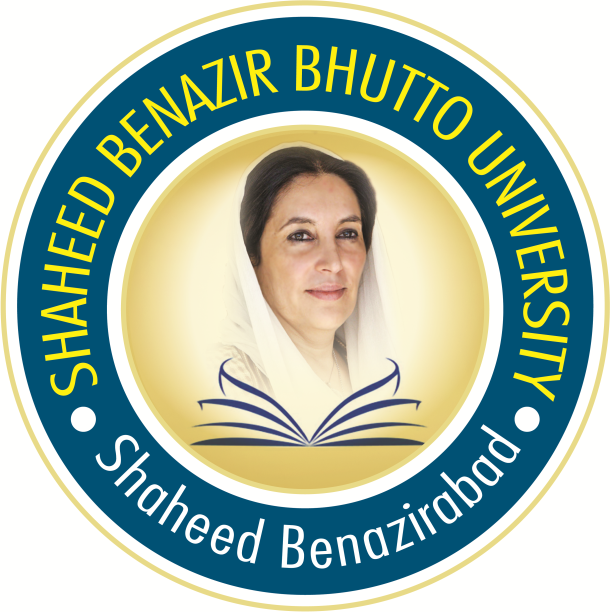    SOCIOLOGY Sociology B.A Part –IINTRODUCTION TO SOCIOLOGY    Introduction 1.1 Nature, scope, and subject matter of sociology 1.2  Brief historical development of sociology 1.3  Introduction to Quranic sociology 1.4  Society and community 1.5  Relationship with other social sciences like Economics, Political Science, History, Psychology, and Anthropology 1.6 Social interaction processes 1.6.1  (i) Cooperation (ii) Competition (iii) Conflict (iv) Accommodation (v) Acculturation  (vi) Assimilation    Social groups 2.1	Definition and functions 2.2 	 Types of social groups 2.3.1  (i) In and out groups (ii) Primary and secondary groups (iii) Reference groups (iv) Formal and informal (v) Pressure groups    Social Institutions 3.1 Definition, structure and functions of the following Institutions (i) 	Family (ii) 	Religion iii)	 Education (iv) 	Economic (v) 	Political 3.2 Inter-relationships among various social institutions    Culture and related concepts 4.1   Definition and aspects of culture (i) Material and non-material culture(ii) Ideal and real culture 4.2   Elements of culture (i) Beliefs (ii) Values (iii) Norms (folkways, mores, laws) and social sanctions 4.3   Organization of culture (i) Traits (ii) Complexes (iii) Patterns  4.4   Other related concepts (i) Cultural relativism (ii) Sub-cultures (iii) Ethnocentrism (iv) Cultural lag  5.   Socialization and personality 5.1 Role and status  5.2 Socialization Culture and personality 6.    Social stratification 6.1   Determinants of social stratification 6.1.1  (i) Caste (ii) Class (iii) Ethnicity (iv) Power (v) Prestige (vi) Authority  6.2 Social mobility: definition and types Dynamics of social mobility . 7.  Social and cultural change 7.1   Definition of social change 7.2 Dynamics of social change 7.2.1 (i) Education (ii) Innovation (iii) Industrialization (iv) Urbanization and diffusion 8.3  Impact of globalization on society and culture  Resistance to change 8.   Collective Behavior 8.1 Definition 8.2 Characteristics 8.3 Causes 8.4 Types 8.5 Social movements 8.6  Mob and crowd behavior Books recommended   Ali, M Basharat (1971) Laws and Principles of Quranic Sociology, Jamiat-ul-falah Publications, Karachi   Allama Iqbal Open University (1990) Sociology 1: Islamabad   Allama Iqbal Open University (1990) Sociology 2: Islamabad   Horton, Paul B. and Hunt, Chester L. (1990) Sociology Singapore: McGraw Hill Book Company. M. Haralambes and Holborn  (1991). Sociology themes and Perspectives. London: Collin Educational, an Imprint of Harper Collins Publishers.   Taga, Abdul Hameed (2000) An Introduction to Sociology, Lahore.   Thio, Aex (latest ed.). Sociology- An Introduction. New York: Harper and Row Reference books   Bertrnad, Alvin L. (1969). Basic Sociology-An Introduction to Theory and Methods, New York; Appleton Century Crofts.   Broom, Leonard and Selznic. Phillips, Sociology A Text with Adopted Readings, New York: Harper and Row Publishers.   Curran, Jr. (1977). Introductory Sociology ,A Basic Self Instructional Guide.    Davis, Kingsley  (latest ed.),  Human Society, Princeton  University Press.   Hafeez, Sabeeha (1991), The Changing Pakistan Society, Karachi: Royal Book Company, Zaibunisa Street, Sadar. Horton Paul B. and Hunt, Chester L. (1990), Sociology Singapore	: McGraw Hill Book Company. Koening, Samuel (1957). Sociology- An Introduction to the Science of Society, New York: Barnes and Noble Books, Harper and Row Publishers. B.A Part-IIAPPLIED SOCIOLOGY AND SOCIAL RESEARCH Definition and importance of Applied  SociologyDefinition of social problem,  Characteristics and general cause of social problems 1.3  Major social problems of Pakistan 1.3.1 Population growth 1.3.2  Crime and juvenile delinquency 1.3.3  Consequences of urbanization 1.3.4 Illiteracy 1.3.5 Rural underdevelopment 1.3.6 Gender disparity 1.3.7  Poverty and unemployment 1.3.8  Marriage and family problems 1.3.9 Drug abuse 1.3.10 Violence 1.3.11 Social injustice 1.3.12  Poor health of populations    Social research 2.1   Introduction  2.2   Functions of research   Types of social research  3.1  Descriptive 3.2Exploratory/explanatory 3.3 Qualitative and quantitative research   Steps in social research 4.1 Identification of research problem 4.2 Objectives of research 4.3 Review of relevant literature 4.4 Tools of data collection: questionnaire and interview guide 4.5 Sampling design 4.5.1 Probability sampling: simple random and stratified random 4.5.2 Non-probability sampling: accidental  and purposive, snow-ball technique   Research proposal development 5.1  Concepts, models, paradigms 5.2  Computer applications in research 5.3  Writing a research paper  Books recommended  	  Baily, K.D. (2000). Methods of Social Research, New York: The Free Press.   Baker, Therese L. (1999). Doing Social Research	, New York: The Free Press.   Horton, Paul B. and Leslie Gerald R. (latest ed.). The Sociology of Social Problems, New York: Appleton Century Crofts. Reference Books   Booth, David (1994). Rethinking Social development Theory. London: Longman Scientific and Technical.   Horton, Paul B. and Leslie Gerald R. (latest ed.). The Sociology of Social Problems, New York: Appleton Century Crofts.   Loraines, Blaxter, Christina Hughes and Malcom Tight (1999). How to Research. Viva Book Pvt. Ltd. Mumbay.   Malcom Waters (1994). Modern Sociological Theory. London: Sage Publications. Nordskog, John E. (latest ed.). Analyzing Social Problems	, New York; Henry Holt Inc.   Phillips, Harold A. and Henderson, David (latest ed.). Contemporary Social Problems, Englewood Cliffs, New Jersey; Prentice Hall Inc.   Senter, R.J. (1969). Analysis of Data - Introductory Statistics for the M.A (final) PAPER II (Optional)COMMUNITY DEVEIOPMENT1 Introduction Meaning, scope and subject matterHistorical developmentTheories and approaches of community Processes of community developmentCommunity mobilizationCommunity participation Resource mobilizationCommunity development Programs in PakistanHistory of Community development before partition of the sub continentCommunity development with reference to village AID program Role of international organizations in development Participatory community development projectsCommunity concepts and definitionThe nature of community Methodology  and organization of community development Role of social welfare councils  in economy development  Community organization and related serviceFamily and child welfare Cottage industries Adult education skill development Health housing water and sanitation development in rural /urban areas of PakistanCooperation and community development Principles and methods of cooperation History of cooperative movements in Pakistan Role of cooperative societies in community development Community development program in under development countries of  Asia and Africa IndiaKenyaThailandEgyptPhilippinesFiled visits and presentation and report Note Field visit of student shall focus on visiting social welfare/community development projects in rural areas .These projects may be both government and non areas .These projects may be both governments and non government organization (NGOs). The students shall be required to submit filed reports which will be assessed equivalent to 20 marks of the assignments by the teacher in chargeBooks Recommended Cornea, M 1985 Putting People First sociological Variables in Rural development New York          Oxford University press Chambers R 1983 Rural development putting the last first London LongmanChambers R 1992 Rural appraisal Rapid Relaxed and participatory Sussex Institute of development studies Edwards M and Hulled and 1992 making a difference NGOs and development in changing world    Escobar A 1995 Re-counting development the making and un making of the Their World Princeton University press.Fernandez W and Tendon R end 1981 Participatory Research as a process of liberation new Delhi Indian Social Institute.M.A (Final) PAPER II (OPTIONAL)SOCIAL CHANGE AND DEVELOPMENT1     IntroductionConceptual distinction social change and related conceptsVarious dimensions of social change Magnitude rate and direction of social change Identification of social changeTheories of social change Schools :evolutionary conflict equilibrium classical and modern Analysis of social change Environment and the origin of social change Organization that change Sudden change Revolution Social movements Planned social change Social predication and social changeDynamics of social change Dynamics of social change in Pakistan Trends and prospects of social change in the third world Analysis of economic development in modern and modernizing countries Approaches I economic development centralized  de centralized micro and macro social goals and economic targets.Planning for development Sociology of economic development Development nature and scopeSociological and economic concepts of development Development continuum under development ,development and over development Development taxonomy planned and un planned development as a social culture change authoritarian democratic process.Concepts and dimension of development. Social and economic development Instruments, approaches and implication of development.Socio-psychological dimensionsTradition value attitudes ideologies and national dimensions Rural and urban sections of economic development Sustainable development Problems in development Availability of physical resourcesNon availability technical know howAvailability of appropriate human resourcesSocial implication of developmentAnalysis of developmentMonitoring and evaluation of development projectsRapid rural appraisal ( RRA)Books RecommendedAbdul Quad’s ,Seed (1990) Social Change in Pakistan Lahore ; Progressive Publishers Adams W.M (1990) Green development environments and sustainability in the Third World London Rutledge.Epstein  T.S (1992) Economic development and Social Change in South India ,Manchester University Press  Etzioni Amite and Etzioni Eva 1964 ads Social Change sources ,Patterned Consequences New York basic Book, incGrimier K B and limber M, P (1997) Social Change and Conservation London earth scan.(http://www.un.org/dpcsd/susdev.html) (http://www.wri.org)(http://www.iucn.org)M.A (FINAL) PAPER II (OPTIONAL)SOCIALOGY OF EDUCATION   Introduction The Concept Of EducationOrigin And Development Of EducationInstitutional Fabric Of EducationEducation And ReligionEducation And EconomyEducation And PoliticsEducation And Social MobilityForms Of Education FormalNon-FormalInformal  Contemporary Education SystemSemesterAnnualMadrasah Education       Education In Pakistan Education Policy And Reforms  Private And Public Sector in Education. Education ProblemsQuality Of EducationInvestment in Education  Access To Education Teacher’s Training & Education CitizenshipStudent’s ProblemsBooks Recommended  Balanchine, Jeanne H.(1993) The Sociology Of Education: A Systematic Analysis New Gercy: Prentice Hall.Banks, Olive (1971) the Sociology of Education. London: L B:T Bats ford Ltd.Best, John W. (1992) Research In Education. New Delhi .Prentice Hall.Broacher, L.S (1970) Modern Philosophies of Education. New Delhi: McGraw Hill Publishing Co. Ltd.M.A (Final) PAPER II (OPTIONAL)SOCIOLOGY OF RELIGION1 IntroductionDefinitionElements of religionTheories of Religion SociologicalPsychological EvolutionarySociological ConsequencesThe sociological functions of religionUniversity order of religionPragmatism in religionIntegrating power of religion Religion and social idealsSociological analysis of world religions systemJudaismHinduismIslamChristianityBuddhismTypes of religious authorityThe ProphetClergy/organization of religious groupsThe reformerThe saint/priest/moulviThe magicianReligion as agency of social controlBooks RecommendedEvan Pritchard E.F (1956). Theories of Primitive of Religions Oxford Claneolan PressThompson Lana (1988) Religion Sociology in Focus Series London LongmanSchneider Louis (1964) Religion Culture And Society A Reader In The Sociology Of Religion New York John Wiley and SonsBinder Leonard (1963) Religion and Politics in Pakistan California University of California PressJohn stone, Ronald L (1975) Religion and society in interaction; the sociology of religion New Jersey Prentice Hal M.A (Final) Paper II (OPTIONAL)URBAN SOCIOLOGY AND HUMAN ECONOMYUrban Sociology and Human Economy1 INTRODUCTION urbanization and urbanismCommunity ,town ,city metropolis and megalopolisUrban sociology scope and field of studyThe growth of citiesOrigin of urban lifeThe ancient city ecology patterns and social life The city in medieval ages The rise of modern cityThe Growth of citizen Faction in urbanization and urban growthGrowth of cities planned developmentTrends of urbanization in PakistanThe ecology of the cityHuman ecology meaning and relationship with urban sociologyLocation of  the cityEcological processSymbiosisInvasionConcentrationSuccessionSegregationUrbanizationThe ecological pattern of  Pakistani citiesThe land utilization and its patternTheories of ecological pattern and land utilizationTown planningSocial and welfare planning meaning need and scopeHouse planning Neighborhood planning Voluntary association The future of the city Book Recommended1 Bardot John W (1982) Urban Sociology New York Mac Grew Hill.inc2 Berry Bryan 1977 Contemporary Urban Ecology New York Macmillan3 Ecology Scan Francisco W,II Freeman and Co4 Enrich Paul and An nix L,S(1970),Population resourcesAnd Environment issue in Human.M.A (Final) PAPER II (OPTIONL)URBAN SOCIOLOGY AND HUMAN ECOLOGY1 IntroductionUrbanization and urbanismCommunity ,town ,city ,metropolis and polisUrban sociology scope and field of studyThe rise and decline of citiesOrigin of urban lifeThe ancient city ecological patterns and social lifeThe city in medieval agesThe rise of modern cityThe growth of citiesFactors in urbanization and urban growthGrowth of cities planned developmentTrends of urbanization in PakistanThe ecology of the city human ecology meaning and relationship with urban sociologyLocation of the city Ecological processSymbiosisinvasionConcentration SuccessionSegregationUrbanization The ecological pattern of  Pakistani citiesThe land utilization and its patternTheories of ecological pattern and utilizationTown planning Social and welfare planning meaning need and scopeHouse planning Neighborhood planningVoluntary associationsThe future of the cityBook Recommended1	Bardot. John W (1982) Urban Sociology New York  Mac Grew-Hill.inc2 	Berry Bryan (1977) Contemporary Urban Ecology New York Macmillan3	Ecology San Francisco; W.II Freeman and Co.4 Ehritich, Paul Rwanda An nix St(1970) Population resources and Environment issue in Human.  M.A (Final) PAPER IVSOCIAL PROBLEMS OF PAKISTANOrientation to the study of social problemsThe Nature of Social problemApproach to the social problemClassification of social problemsRole of sociologist in solving social problemsFamily Problems2.1	Family as a basic institution .Joint Family system .its Merits and De-merits2.2 	Divorce marital adjustment, Broken Family, Parent- Child relationshipsEducational ProblemsCritical study of the present educational set up General Aims and objectives and of education Religious ProblemsIslam and its Impact on our Social life Religion and Science, Religion as a factor in national Integrating.Population ProblemsHigh Population growth ,causes and consequences Rural/Urban imbalanceTheories of Population.Economic and Agricultural ProblemsGeneral characteristics of Agricultural Economy, low output unemployment water lagging salinity flood pests and crop diseases Rural/Urban migration Industrialization Un-employment and Under-employment, Agricultural credit Labor problems Labor reforms.Health and Sanitation ProblemsPhysical, mental disease their causes Necessary measures in the interest of Health Policy Problems of youth and adolescent.Social evilsDirking Gambling Poverty Prostitution Dowry etc.Crime Crime as Social Phenomenon .Theories of crime`s Causes ,Nature of Crime Kinds of Criminals Juvenile Delinquency .Problems Hindering Social change Beggary ,Child Labor ,Bundle Labor sex Discrimination  Illiteracy and Child Education Health and EducationBook Recommended Ahmed,Akber S (1990) Pakistan :The Social Science Perspective Karachi Oxford University Press.Bankhead Guthrie S(1966) ,Administrative Problems in Pakistan .New York; Syracuse University Press.Horton Paul B and Leslie Gerald R (latest ed). The sociology of social problems New York Appleton Century Crofts.Corson J Henry (1974) Contemporary problems in Pakistan.Nord skong John E (latest ed) Analyzing Social Problems New York Henry Hotlines.Philips Harold a and Henderson David (latest ed) contemporary social problems Englewood cliffs New Jersey ,Prentice Hall inc.Approved by Book of Studies of Sociology Department _________________Approved By Board of Faculty of Social Sciences____________________Approved by Academic  Council Shaheed Benazir Bhutto University  _________________M.A Final PARERSocial statistics Introduction    1.1 Meaning and definition of social social statists Use of statists in modern sociology  Grouped and un-grouped data 1.4   Descriptive and inductive statists 1.5   Scale nominal ordinal interval and ratio Problems of measurement in statistsMeasure of central tendencyMean, median and mode Quartiles deciles and percentilesMeasure of dispersionRangeMean deviationStandard deviationVarianceQuartile deviation		ProbabilityBasic conceptsRules of probabilityTheory of probability in long range interpretation of dataThe normal distribution curveForms of normal curve Area under the normal curveTests of significanceSingle sample tests involving means and proportionsTwo sample testsDifference of means and proportion.Non parametric testschi square testOther non parametric testsCorrelation and regressionMethods and forms of correlationPersonals correlation.Partial and multiple correlationsRank order correlationRegression analysis in sociologyThe analysis of varianceOne way analysis of varianceTwo way analysis of varianceStatistical inference and computer applicationBooks RecommendedBlock Hubert  M. J r(1988) Social statistics: Tokyo : McGraw Hill Book Company Kogakusha Ltd (International Students Edition)Brace Charles hurry and Braes .Corrinne Fellillo (1978) understandable statistical, Concepts and Methods Massachusetts: D.C health and company.By kit, Donald R (1972) ,Elements of Statistic An introduction to Probability  and Statistical  inference New York  Van Nostracnd Reinhold Company .Edward Allen L 1966 Statistical methods for Behavioral Sciences New York Rinehart and Company, IncElhance D.N(Latested) Fundamentals of statistical Allahabad Kitab Mahal,Elifson Kirk W, Richard P, Runyon and Audrey Haber , (1990). Fundamental of Social Statistics, (2nd ads) Singapore,Me Grew Hill Book Company Inc.Haloed M,J and Ensile ,price O (1962) Statistic for Sociologists ,Tokyo Hairy Holt and Con.Haloed Margaret Jar man and Price Daniel O Statistics for Sociologists (Received edition ) New York Holt Rinehart and Winston.M.A(Final) PAPER IIICRIMINOLOGYCriminology1 IntroductionCriminology and scopeCriminology and criminal lawRelated ConceptsDeviancySinViceCrime as a Social and cultural phenomenonCrime and social organizationCrime as a social problem Crime and social structureTheories and approaches to criminal behaviorBiological and environment factorsPsychological and psychiatric determinatsSociological and economic approachesIslamic point of viewCrime and criminalsThe occasional criminalThe habitual criminalThe professional criminalThe white collar crimesThe organized crimeCustom based deviance and crimeJuvenile delinquencyjuvenile delinquency and crimeDelinquency prevention at juvenile levelJuvenile reformatories ProbationOther preventive measures/programs with reference to PakistanCrime statisticsSources difficulties and needNational crime statistics and its sociological interpretation